New Course Proposal Form[X]	Undergraduate Curriculum Council  [ ]	Graduate CouncilSigned paper copies of proposals submitted for consideration are no longer required. Please type approver name and enter date of approval.  Email completed proposals to curriculum@astate.edu for inclusion in curriculum committee agenda. 1. Contact Person (Name, Email Address, Phone Number)2. Proposed Starting Term and Bulletin Year3. Proposed Course Prefix and Number (Confirm that number chosen has not been used before. For variable credit courses, indicate variable range. Proposed number for experimental course is 9. )4. Course Title – if title is more than 30 characters (including spaces), provide short title to be used on transcripts.  Title cannot have any symbols (e.g. slash, colon, semi-colon, apostrophe, dash, and parenthesis).  Please indicate if this course will have variable titles (e.g. independent study, thesis, special topics).5. Brief course description (40 words or fewer) as it should appear in the bulletin.. Fall.6. Prerequisites and major restrictions.  (Indicate all prerequisites. If this course is restricted to a specific major, which major. If a student does not have the prerequisites or does not have the appropriate major, the student will not be allowed to register). 	Are there any prerequisites?   If yes, which ones?  Why or why not?  	Is this course restricted to a specific major?  If yes, which major?	 7. Course frequency (e.g. Fall, Spring, Summer).    Not applicable to Graduate courses.8. Will this course be lecture only, lab only, lecture and lab, activity, dissertation, experiential learning, independent study, internship, performance, practicum, recitation, seminar, special problems, special topics, studio, student exchange, occupational learning credit, or course for fee purpose only (e.g. an exam)?  Please choose one.9. What is the grade type (i.e. standard letter, credit/no credit, pass/fail, no grade, developmental, or other [please elaborate])10.  	Is this course dual listed (undergraduate/graduate)? 11.  	Is this course cross listed?  (If it is, all course entries must be identical including course descriptions. Submit appropriate documentation for requested changes. It is important to check the course description of an existing course when adding a new cross listed course.)11.1 – If yes, please list the prefix and course number of cross listed course.11.2 –  	Are these courses offered for equivalent credit? Please explain.   12.  	Is this course in support of a new program?  a.    If yes, what program? 13.  	Does this course replace a course being deleted? a.    If yes, what course?14.  	Will this course be equivalent to a deleted course?   a.    If yes, which course?15.  	Has it been confirmed that this course number is available for use? 	If no: Contact Registrar’s Office for assistance. 16.  	Does this course affect another program?  If yes, provide confirmation of acceptance/approval of changes from the Dean, Department Head, and/or Program Director whose area this affects.Course Details17. Outline (The course outline should be topical by weeks and should be sufficient in detail to allow for judgment of the content of the course.)18. Special features (e.g. labs, exhibits, site visitations, etc.)19. Department staffing and classroom/lab resourcesWill this require additional faculty, supplies, etc.?20.  	Does this course require course fees?  	If yes: please attach the New Program Tuition and Fees form, which is available from the UCC website.Course Justification21. Justification for course being included in program. Must include:	a. Academic rationale and goals for the course (skills or level of knowledge students can be expected to attain)		. Known as soft skills, these behaviors are as highly desired by employers as traditional job qualifications or hard skills.	Course goals – upon completion of the course, students will be able to:	1. 	develop practical skills that support success in future employment and career growth	2.	create a professional development plan, following CDR guidelines, to guide career-long learning and professional growth as a credentialed practitioner3. 	participate in and/or lead meaningful discussions related to content of book study on personal and professional developmentb. How does the course fit with the mission established by the department for the curriculum?  If course is mandated by an accrediting or certifying agency, include the directive.	 for students in the field of dietetics. The accrediting body, Accreditation Council for Education in Nutrition and Dietetics (ACEND), mandates certain Required Components to be included in the program’s curriculum, one of which isGovernance of nutrition and dietetics practice, such as the Scope of Nutrition and dietetics Practice and the Code of Ethics for the Profession of Nutrition and Dietetics; and interprofessional relationships in various practice settings. There are also core knowledge and competencies which must be part of the curriculum. Domain 2 of ACEND Standard 5 includes Professional Practice Expectations: beliefs, values, attitudes and behaviors for the professional dietitian nutritionist level of practice. The course content clearly supports the students’ development in the area of professional behaviors.c. Student population served. d. Rationale for the level of the course (lower, upper, or graduate). of the upper level professional program. Students have one semester left in the dietetics program, so as they near graduation in the spring, they can continue to mature and grow on a personal and professional level.AssessmentRelationship with Current Program-Level Assessment Process22.  What is/are the intended program-level learning outcome/s for students enrolled in this course?  Where will this course fit into an already existing program assessment process? 23. Considering the indicated program-level learning outcome/s (from question #23), please fill out the following table to show how and where this course fits into the program’s continuous improvement assessment process. For further assistance, please see the ‘Expanded Instructions’ document available on the UCC - Forms website for guidance, or contact the Office of Assessment at 870-972-2989. 	(Repeat if this new course will support additional program-level outcomes) Course-Level Outcomes24. What are the course-level outcomes for students enrolled in this course and the associated assessment measures? (Repeat if needed for additional outcomes)Bulletin ChangesPages 364-365Major in DieteticsBachelor of ScienceA complete 8-semester degree plan is available at https://www.astate.edu/info/academics/degrees/Major in Dietetics (cont.)Bachelor of ScienceA complete 8-semester degree plan is available at https://www.astate.edu/info/academics/degrees/Pages 526-527Nutritional Science (NS)NS 2203.          Basic Human Nutrition	Basic concepts of nutrition including factors that have an impact upon nutritional practices. Special attention to age related nutritional needs. Fall, Spring, Summer.NS 3113. Nutrition Through Life Cycle I Special nutritional needs and interventions for fetal development, pregnant and lactating women, and infants. Prerequisites, Admission to the Dietetics Program. Fall.NS 3123.    Nutritional Biochemistry     The role of human cellular nutrition, both macro and     micro nutrients, and metabolism in relation to health and disease. Prerequisites, Admission to the Dietetics Program. Fall.NS 3133. Food Service Management Basic administrative skill acquisition, management principles, human resource issues, and fiscal responsibility in food service operations. Prerequisites, Admission to the Dietetics Program. Fall.NS 3143. Basic Foods This course investigates the basic principles of food preparation methods, meal planning and food safety; includes lecture and lab experiences. Prerequisites, Admission to the Dietetics Program. Fall.NS 3153.    Food and Society   Examines the relationship people have with food.   The meaning and significance of food in different cultures and the influence of societal factors on food choices. Prerequisites, Admission to the Dietetics Program. Fall.NS 3223. Nutrition Through Life Cycle II Special nutritional needs and interventions for children, teens, adults and older age adults. Prerequisites, Admission to the Dietetics Program, NS 3113, NS 3123, NS 3133, NS 3143 and NS 3153. Spring.NS 3233.      Dietetics Administration       Prepares students for a career in dietetics administration emphasizing the development of leadership skills. Prerequisites, Admission to the Dietetics Program, NS 3113, NS 3123, NS 3133, NS 3143 and NS 3153. Spring.NS 3243. Quantity Foods Explores large scale food production including equipment, food purchasing, facility design, and vendor relations. Prerequisites, Admission to the Dietetics Program, NS 3113, NS 3123, NS 3133, NS 3143 and NS 3153. Spring.NS 3253.      Nutrition Assessment  An introduction to the Nutrition Care Process and assessment of the nutritional status of individuals including dietary, anthropometrics, laboratory and clinical examination. Prerequisites, Admission to the Dietetics Program, NS 3113, NS 3123, NS 3133, NS 3143 and NS 3153. Spring.NS 351V.     Special Problems in Nutritional Science    Specific topics of study to vary depending on student need. Registration must be approved by the program director. Prerequisites, Admission to the Dietetics Program. Fall, spring.NS 4413.   Medical Nutrition Therapy I   Exploration of medical nutrition therapy for various disease states, including nutrition assessment, food-drug interactions and appropriate intervention. Prerequisites, Admission to the Dietetics Program, NS 3223, NS 3243, NS 3253, NS 3233, NSP 3213 and NSP 3326. Fall.NS 4442. Professional Development    . Prerequisites, Admission to the Dietetics Program, NS 4453 and NSP 4433. Fall.NS 4443.  Experimental Foods   Investigation of sensory and physical properties of foods through an experimental environment. Prerequisites, Admission to the Dietetics Program, NS 4413, NS 4453, NS 4553, NSP 4433 and STAT 3233. Spring.NS 4453. Community Nutrition Emphasizing the role of nutritionists in needs assessment, evaluation and planning, and program design for a community nutrition education program. Pre- requisites, Admission to the Dietetics Program, NS 3223, NS 3243, NS 3253, NS 3233, NSP 3213 and NSP 3326. Fall. NS 4523. Medical Nutrition Therapy II Continued exploration and development of skills in providing nutrition intervention and management of patients with more advanced disease states, including enteral and parenteral nutritional support. Prerequisites, Admission to the Dietetics Program, NS 4413, NS 4453, NS 4443, NSP 4433 and STAT 3233. Spring.NS 4553. Nutrition Counseling Development of communication and counseling skills for nutritional disorders including: obesity, coronary heart disease, diabetes, hypertension, cancer, renal disease, and eating disorders. Prerequisites, Admission to the Dietetics Program, NS 3223, NS 3243, NS 3253, NS 3233, NSP 3213 and NSP 3326. Fall.NS 4563.  Special Topics in Dietetics Addresses current topics and issues in the area of dietetics. Prerequisites, Admission to the Dietetics Program, NS 4413, NS 4453, NS 4443, NSP 4433 and STAT 3233. Spring.NS 4573.   Research Methods in Nutrition Explore various methods, designs and characteristics of nutrition research studies. Prerequisites, Admission to the Dietetics Program, NS 4413, NS 4453, NS 4443, NSP 4433 and STAT 3233. Spring.Nutritional Science Practicum (NSP)NSP 3213. Practicum I Supervised practice in food service settings. These rotations provide a foundation for beginning skills necessary in the practice of dietetics. Prerequisites, Admission to the Nutritional Science Program, NS 3113, NS 3123, NS 3133, NS 3143 and NS 3153. Spring.NSP 3326. Practicum II Supervised practice in food service and community settings. Developing food service management skills in healthcare facilities and working with diverse populations in local community organizations using the nutrition care process. Prerequisites, Admission to the Nutritional Science Program, NS 3223, NS 3233, NS 3243, 3253, NSP 3213. Summer.NSP 4433. Practicum III Supervised practice in various community agencies and organizations involving application of health and wellness principles for culturally diverse groups. Prerequisites, Admission to the Nutritional Science Program, NS 3223, NS 3233, NS 3243, NS 3253, NSP 3213 and NSP 3326. Fall.NSP 4543. Practicum IV Supervised practice in acute care, long-term care, and outpatient health- care facilities providing experiences in the application of medical nutrition therapy and the nutrition care process. Prerequisites, Admission to the Nutritional Science Program, NS 4413, NS 4453, NS 4553, NSP 4433 and STAT 3233. Spring.NSP 4656.  Practicum V Supervised rotations in acute care and outpatient clinical settings. Patient care management and application of the nutrition care process and medical nutrition therapy principles; includes staff relief experience near the end of the practicum. Prerequisites, Admission to the Nutritional Science Program, NS 4523, NS 4563, NS 4443, NS 4573, and NSP 4543. Summer.For Academic Affairs and Research Use OnlyFor Academic Affairs and Research Use OnlyCIP Code:  Degree Code:[X]  New Course  or  [ ]Experimental Course (1-time offering)                   (Check one box) 
Department Curriculum Committee ChairCOPE Chair (if applicable) 
Department Chair: Head of Unit (If applicable)                          
College Curriculum Committee ChairUndergraduate Curriculum Council Chair 
College DeanGraduate Curriculum Committee ChairGeneral Education Committee Chair (If applicable)                         Vice Chancellor for Academic AffairsProgram-Level Outcome 1 (from question #23)Assessment MeasureNSP 3213: Practicum Rotation Evaluation Form (Compliance)NSP 4433: Practicum Rotation Evaluation Form (Professional Writing)NSP 4433: Practicum Rotation Evaluation Form (Group Participation)NS 3163: Nutrition Education Group ProjectNS 3253: Interprofessional Team ExperienceNSP 4544: Practicum Rotation Evaluation Form (Support Personnel Assignments)NSP 4654: Practicum Rotation Evaluation Form (Professional Referrals)NSP 4654: Practicum Rotation Evaluation Form (Leadership Skills)NSP 3323: Practicum Rotation Evaluation Form (Supervision of Meal Assembly and Tray Delivery)NSP 4544: Practicum Rotation Evaluation Form (Negotiation Skills)NS 4453: Professional/Community ParticipationNSP 3323: Practicum Rotation Evaluation Form (Professional Attributes)NSP 4544: Practicum Rotation Evaluation Form (Cultural Competence)NSP 4433: Self-Assessment ToolNS 4442: Leadership PresentationNS 4442: Professional Development PlanNS 4442: SNDA MentoringNSP 4433: Advocacy ProjectNSP 4433: Mentoring/Precepting Participation Assessment TimetableWho is responsible for assessing and reporting on the results?NSP 3213, NSP 4433, NS 3163, NS 3253, NSP 4544, NSP 4654, NS 4453, NSP 3323, NS 4442 Dietetics Course FacultyOutcome 1Which learning activities are responsible for this outcome?sirable leadership characteristics.Assessment Measure Outcome 2Which learning activities are responsible for this outcome?Following CDR guidelines, prepare a professional development plan that identifies learning needs, guides continuing professional development and competence and assists in career progression.Assessment Measure Outcome 3Which learning activities are responsible for this outcome?Participate in Student Nutrition and Dietetics Association (SNDA) mentoring activity as assigned by the instructor.Assessment Measure Instructions Please visit http://www.astate.edu/a/registrar/students/bulletins/index.dot and select the most recent version of the bulletin. Copy and paste all bulletin pages this proposal affects below. Follow the following guidelines for indicating necessary changes. *Please note: Courses are often listed in multiple sections of the bulletin. To ensure that all affected sections have been located, please search the bulletin (ctrl+F) for the appropriate courses before submission of this form. - Deleted courses/credit hours should be marked with a red strike-through (red strikethrough)- New credit hours and text changes should be listed in blue using enlarged font (blue using enlarged font). - Any new courses should be listed in blue bold italics using enlarged font (blue bold italics using enlarged font)You can easily apply any of these changes by selecting the example text in the instructions above, double-clicking the ‘format painter’ icon   , and selecting the text you would like to apply the change to. 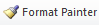 Please visit https://youtu.be/yjdL2n4lZm4 for more detailed instructions.University Requirements:See University General Requirements for Baccalaureate degrees (p. 42)First Year Making Connections Course:Sem. Hrs.UC 1013, Making Connections3General Education Requirements:Sem. Hrs.See General Education Curriculum for Baccalaureate degrees (p. 78)Students with this major must take the following:MATH 1023, College Algebra or MATH course that requires MATH 1023 as a prerequisite CHEM 1043 AND 1041, Fundamental Concepts of Chemistry and LabBIO 2103 AND 2101, Microbiology for Nursing and Allied Health and Lab PSY 2013, Introduction to PsychologySOC 2213, Introduction to SociologyCOMS 1203, Oral Communication (Required Departmental Gen. Ed. Option)35Major Requirements:Sem. Hrs.NS 3113, Nutrition through Life Cycle I3NS 3123, Nutritional Biochemistry3NS 3133, Food Service Management3NS 3143, Basic Foods3NS 3153, Food and Society3NS 3223, Nutrition through Life Cycle II3NS 3233, Dietetics Administration3NS 3243, Quantity Foods3NS 3253, Nutrition Assessment3NS 4413, Medical Nutrition Therapy I3NS 4442, Professional Development2NS 4443, Experimental Foods3NS 4453, Community Nutrition3NS 4523, Medical Nutrition Therapy II3NS 4553, Nutrition Counseling3NS 4563, Special Topics3NS 4573, Research Methods in Nutrition3NSP 3213, Practicum I3NSP 3326, Practicum II6NSP 4433, Practicum III3NSP 4543, Practicum IV3NSP 4656, Practicum V6STAT 3233, Applied Statistics I3Sub-total72Required Support Courses:Prior to beginning the junior year, students must complete the following courses.Sem. Hrs.BIO 2203 AND 2201, Anatomy and Physiology I and Laboratory4BIO 2223 AND 2221, Anatomy and Physiology II and Laboratory4NS 2203, Basic Human Nutrition3CHEM 1052, Fundamental Concepts of Organic and Biochemistry2HP 2013, Medical Terminology3Sub-total16Total Required Hours:126